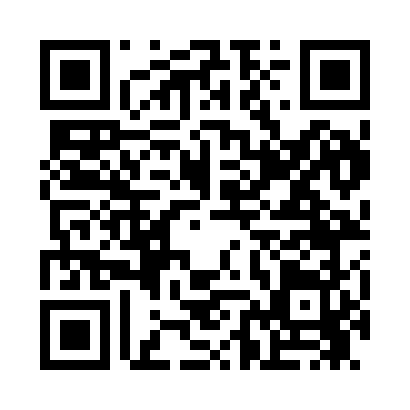 Prayer times for Cape Rosier, Maine, USAMon 1 Jul 2024 - Wed 31 Jul 2024High Latitude Method: Angle Based RulePrayer Calculation Method: Islamic Society of North AmericaAsar Calculation Method: ShafiPrayer times provided by https://www.salahtimes.comDateDayFajrSunriseDhuhrAsrMaghribIsha1Mon3:034:5512:394:478:2310:152Tue3:044:5612:394:478:2310:143Wed3:054:5712:404:478:2210:144Thu3:064:5712:404:478:2210:135Fri3:074:5812:404:478:2210:126Sat3:084:5812:404:478:2110:127Sun3:094:5912:404:478:2110:118Mon3:105:0012:404:478:2110:109Tue3:115:0112:414:478:2010:0910Wed3:135:0112:414:478:2010:0811Thu3:145:0212:414:478:1910:0712Fri3:155:0312:414:478:1810:0613Sat3:165:0412:414:478:1810:0514Sun3:185:0512:414:468:1710:0415Mon3:195:0612:414:468:1610:0316Tue3:215:0712:414:468:1610:0117Wed3:225:0812:414:468:1510:0018Thu3:245:0912:424:468:149:5919Fri3:255:0912:424:468:139:5720Sat3:275:1012:424:458:129:5621Sun3:285:1112:424:458:119:5422Mon3:305:1212:424:458:109:5323Tue3:315:1312:424:458:099:5124Wed3:335:1512:424:448:089:5025Thu3:345:1612:424:448:079:4826Fri3:365:1712:424:448:069:4727Sat3:375:1812:424:438:059:4528Sun3:395:1912:424:438:049:4329Mon3:415:2012:424:428:039:4230Tue3:425:2112:424:428:029:4031Wed3:445:2212:424:428:019:38